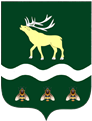 АДМИНИСТРАЦИЯЯКОВЛЕВСКОГО МУНИЦИПАЛЬНОГО РАЙОНА ПРИМОРСКОГО КРАЯ ПОСТАНОВЛЕНИЕ Об утверждении Положения о работе главного специалиста 1 разряда по государственному управлению охраной труда Администрации                             Яковлевского муниципального района            В целях реализации Закона Приморского края от 09 ноября 2007 года № 153-КЗ «О наделении органов местного самоуправления отдельными государственными полномочиями по государственному управлению охраной труда», руководствуясь Уставом Яковлевского муниципального района, Администрация Яковлевского муниципального района ПОСТАНОВЛЯЕТ:         1. Утвердить прилагаемое Положение о работе главного специалиста по государственному управлению охраной труда Администрации Яковлевского муниципального района.         2. Признать утратившим силу постановление Администрации Яковлевского муниципального района от 22.05.2015 № 201 «Об утверждении Положения об отделе охраны труда Администрации Яковлевского муниципального района».3. Главному специалисту по государственному управлению охраной труда Администрации Яковлевского муниципального  района разместить настоящее Положение на официальном сайте Администрации Яковлевского муниципального района.         4.  Контроль исполнения настоящего постановления оставляю за собой.Глава района - глава АдминистрацииЯковлевского муниципального района                                       А.А. КоренчукУтвержден постановлением АдминистрацииЯковлевского муниципального районаот 01.07.2022 № 351- паПоложение о работе главного специалиста 1 разряда по государственному управлению охраной труда Администрации Яковлевского муниципального районаОбщие положения         1.1. Настоящее Положение определяет правовую основу деятельности, основные задачи, полномочия, функции, права, ответственность и взаимоотношения главного специалиста по государственному управлению охраной труда   Администрации Яковлевского муниципального района.        1.2. Главный специалист 1 разряда по государственному управлению охраной труда Администрации  Яковлевского муниципального района (далее – главный специалист) в своей деятельности  руководствуется   Конституцией Российской Федерации, федеральными законами, указами Президента  Российской Федерации, постановлениями Правительства Российской   Федерации,   Законом   Приморского  края  от 09.11.2007  № 153-КЗ «О наделении органов местного самоуправления отдельными государственными полномочиями по   государственному   управлению  охраной  труда», нормативными документами, методическими материалами, регламентирующими вопросы трудового законодательства и государственного управления охраной труда, муниципальными правовыми актами Яковлевского муниципального района, Уставом Яковлевского муниципального района,  настоящим Положением.1.3. Главный специалист назначается  на должность и освобождается от нее распоряжением  Администрации Яковлевского муниципального района по представлению первого заместителя главы Администрации Яковлевского муниципального района. Главный специалист непосредственно подчиняется первому заместителю главы Администрации Яковлевского муниципального района,  курирующего работу отдела.         1.4. Полномочия, обязанности и компетенция главного специалиста                  определяются должностной инструкцией, утверждаемой главой Администрации Яковлевского муниципального района и согласованной с первым заместителем главы Администрации Яковлевского  муниципального района.         1.5. Главный специалист является муниципальным служащим, на него распространяются все гарантии, права, обязанности и ограничения, установленные нормативными правовыми актами, регулирующими прохождение муниципальной службы и трудовым законодательством.         1.6. Финансирование и материальное обеспечение главного специалиста осуществляется за счет средств субвенций, передаваемых Администрации Яковлевского муниципального района  из краевого бюджета, в соответствии со статьей 8 Закона Приморского  края  от 09.11.2007 № 153-КЗ «О наделении органов местного самоуправления отдельными государственными   полномочиями   по   государственному   управлению  охраной  труда».2. Основные задачи главного специалиста         Основными задачами главного специалиста являются:  	2.1. Реализация на территории Яковлевского муниципального района единой государственной политики в области охраны труда, в пределах предоставленных полномочий.           2.2. Осуществление координации и методического руководства работой служб охраны труда организаций, независимо от их организационно-правовых форм, расположенных на территории   Яковлевского   муниципального   района,  в установленном законом порядке.         2.3. Снижение уровня производственного травматизма, профессиональной заболеваемости в организациях, расположенных на территории Яковлевского муниципального района.3. Полномочия главного специалиста3.1. координация проведения на территории Яковлевского муниципального района в установленном порядке обучения по охране труда;3.2. организация и проведение мониторинга состояния условий и охраны труда у работодателей, Яковлевского муниципального района;3.3. осуществление на территории Яковлевского муниципального района в установленном порядке государственной экспертизы условий труда в целях оценки:- качества проведения специальной оценки условий труда в организациях (у работодателей - физических лиц) с числом рабочих мест не более 10;- правильности предоставления работникам гарантий и компенсаций за работу с вредными и (или) опасными условиями труда;- фактических условий труда работников;4. Функции главного специалиста           В соответствии со своими основными задачами главный специалист  выполняет следующие функции:                  4.1. Обеспечивает выполнение мероприятий Планов по сокращению уровня производственного травматизма и профессиональной заболеваемости.               4.2. Организует сбор и обработку информации о  состоянии условий и охраны труда у работодателей, осуществляющих деятельность на территории Яковлевского муниципального района.          4.2.1. Проводит ежеквартальный мониторинг внедрения в организациях края системы оценки и управления профессиональными рисками, программ «нулевого травматизма», проведения специальной оценки условий труда, обучения по охране труда.          4.3. Осуществляет на территории Яковлевского муниципального района в установленном порядке государственную экспертизу условий труда в целях оценки:         - качества проведения специальной оценки условий труда в организациях          (у работодателей — физических лиц) с числом рабочих мест не более 10;          - правильности предоставления работникам гарантии и компенсации за работу  с вредными  и (или) опасными условиями труда;         - фактических условий труда работников.         4.3.1. Составляет по результатам экспертизы заключения о соответствии (несоответствии) условий труда государственным нормативным требованиям охраны труда.          4.3.2. Обеспечивает сохранность документов и других материалов, полученных для осуществления экспертизы и конфиденциальность содержащихся в них сведений.          4.4. Осуществляет координацию  и методическое руководство работой служб охраны труда организаций независимо от их организационно-правовых форм, расположенных на территории Яковлевского   муниципального   района.         4.5. В установленном порядке участвует в расследовании несчастных случаев, произошедших на производстве (групповых, с тяжелым и смертельным исходом) на предприятиях, расположенных на территории Яковлевского муниципального района.         4.6. Проводит  анализ состояния условий и охраны труда, причин несчастных случаев на производстве и профессиональной заболеваемости, готовит главе Яковлевского муниципального района предложения по их сокращению.          4.7. Организует  работу Межведомственной комиссии по охране труда Яковлевского муниципального района.         4.8. Координирует организацию работы в области охраны труда руководителями и специалистами по охране труда муниципальных учреждений (в рамках ведомственного контроля).          4.9. Проводит профилактическую работу с работодателями, осуществляющими деятельность в наиболее травмоопасных отраслях экономики (обрабатывающие производства, сельское, лесное хозяйство, охота и рыболовство, транспортировка и хранение, строительство, добыча полезных ископаемых), создающими новые производства, новые рабочие места.             4.10. Осуществляет методическое руководство по проведению комплекса мер по соблюдению требований охраны труда работодателями, выполняющими работы в водопроводных, канализационных, газовых колодцах и иных помещениях систем водоснабжения и водоотведения, в т.ч. в замкнутых пространствах, профилактике дорожно-транспортных происшествий.          4.11. Информирует работодателей (индивидуальных предпринимателей) о нововведениях в сфере охраны труда, необходимости актуализации локальных нормативных актов по охране труда.            4.12. Проводит пропаганду  передового опыта организаций в области охраны труда, формирование библиотеки лучших практик с размещением на официальном сайте Администрации Яковлевского муниципального района.          4.13. Проводит прием граждан, своевременно рассматривает обращения граждан, общественных объединений, организаций, государственных органов и органов местного самоуправления, готовит проекты решений по ним в строгом соответствии с действующим законодательством Российской Федерации, Приморского края, Яковлевского муниципального района.          4.14. Оказывает методическую помощь в организации работы уполномоченных (доверенных) лиц и комитетов (комиссий) по охране труда, создаваемых в организациях.          4.15. Организует работу по взаимодействию с государственными органами контроля и надзора (Государственная инспекция труда в Приморском крае, Управление Федеральной службы по надзору в сфере защиты прав потребителей и благополучия человека по Приморскому краю, Дальневосточное управление Ростехнадзора, Приморское региональное отделение Фонда социального страхования Российской Федерации, прокуратура Яковлевского муниципального  района).           4.16. Предоставляет уполномоченному органу исполнительной власти Приморского края ежеквартальные и годовые отчеты о ходе осуществления отдельных переданных государственных полномочий по государственному управлению охраной труда;           4.17. В  установленном порядке информирует общественность через средства массовой информации о состоянии условий и охраны труда в организациях Яковлевского муниципального района и мерах, направленных на их улучшение.          4.18. Проводит мероприятия по формированию и популяризации культуры безопасного труда среди молодежи, подрастающего поколения.          4.19. Информирует женщин о трудовых правах и мерах, принимаемых по улучшению условий и охраны труда женщин.5. Права главного специалиста          Главный специалист для осуществления своих функций имеет право:          5.1. Запрашивать и безвозмездно получать от работодателей  информацию, документы и материалы, необходимые для осуществления полномочий главного специалиста;          5.2. Направлять в органы государственного надзора и контроля информацию о  нарушениях трудового законодательства и иных нормативных правовых актов, содержащих нормы трудового права;          5.3. Выносить на рассмотрение главы Администрации Яковлевского муниципального района  предложения   по вопросам  охраны труда;          5.4. В соответствии с установленным порядком проводить обследование состояния условий и охраны труда организаций всех организационно-правовых форм, находящихся на территории Яковлевского муниципального района, по вопросам, входящим в компетенцию главного специалиста;          5.5. Пользоваться банками данных отдела сбора  и обработки статистической информации, службы занятости  населения в области социально-трудовых отношений;          5.6. Получать в органах государственной власти Приморского края консультативную и методическую помощь в установленном порядке;          5.7. Организовывать  и проводить семинары, конференции и совещания по вопросам, отнесенным к компетенции главного специалиста;          5.8. В установленном порядке привлекать специалистов Администрации района, с согласия руководителей соответствующих органов Администрации района, для подготовки нормативных правовых и распорядительных  актов органов  местного самоуправления Яковлевского муниципального района, входящих в компетенцию главного специалиста;          5.9. Принимать участие в заседаниях Думы Яковлевского муниципального района, комиссиях, совещаниях и иных мероприятиях, проводимых Администрацией Яковлевского муниципального района. 6. Ответственность         6.1. Главный специалист  несет персональную ответственность за:        -  своевременное и  качественное выполнение  возложенных на него задач  и функций;         - обеспечение  конфиденциальности  служебной  информации                                        в соответствии  с установленным требованиями;         - не использование в необходимых случаях прав, предусмотренных настоящим  Положением, в соответствии с законодательством Российской Федерации  о  труде  с  особенностями прохождения муниципальной  службы;        -   причинение материального ущерба;         - несвоевременное и неполное расходование средств субвенции для осуществления государственных полномочий, а также её использование не по целевому назначению.             6.2. Меры дисциплинарной, административной, уголовной ответственности применяются к главному специалисту в порядке, установленном законодательством Российской Федерации и Приморского края. 7. Взаимоотношения            С целью надлежащего исполнения возложенных функций главный специалист взаимодействует со всеми структурными подразделениями Администрации Яковлевского муниципального района, органами государственной власти и органами местного самоуправления, а также другими организациями по вопросам, входящим в его полномочия.8. Организация работы            Главный специалист организует свою деятельность в строгом соответствии с Правилами внутреннего трудового распорядка в Администрации Яковлевского муниципального района  и настоящим Положением.9.   Прекращение деятельности           9.1. Исключение главного специалиста из штатного расписания Администрации, изменение его структуры и численности производится главой Администрации Яковлевского муниципального района в соответствии  со статьёй 10 Закона   Приморского  края  от 09.11.2007г.  № 153-КЗ «О наделении органов местного самоуправления отдельными государственными   полномочиями   по   государственному   управлению  охраной  труда».           9.2. При реорганизации и прекращении деятельности Администрации, увольняемому муниципальному служащему гарантируются права, установленные действующим законодательством..ЛИСТ СОГЛАСОВАНИЯпостановления Администрации Яковлевского муниципального района Об утверждении Положения о работе главного специалиста 1 разряда по государственному управлению охраной труда  Администрации                             Яковлевского муниципального района  Постановление разослать:Руководителю аппаратаГлавному специалисту по государственному управлению охраной труда Администрации Яковлевского муниципального района.«    »                          2022 г.от01.07.2022с. Яковлевка№351-паДолжностьИнициалы, фамилия Дата поступления документа на согласованиеЗамечания, подписьДата согласованияГлава района - глава  Администрации Яковлевского муниципального районаА.А. КоренчукЗаместитель главы Администрации С.В. ЛисицкийРуководитель аппаратаО.В. СомоваНачальник юридического отделаИ.В. ИванченкоГлавный специалист по государственному управлению охраной труда Администрации                                                                          Яковлевского муниципального районаО.А. Абраменокподписьинициалы, фамилия